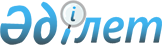 Об установлении зон санитарной охраны источников питьевого водоснабжения Костанайской областиПостановление акимата Костанайской области от 28 апреля 2022 года № 181. Зарегистрировано в Министерстве юстиции Республики Казахстан 4 мая 2022 года № 27893
      В соответствии со статьями 39, 117 Водного кодекса Республики Казахстан, статьей 27 Закона Республики Казахстан "О местном государственном управлении и самоуправлении в Республике Казахстан" акимат Костанайской области ПОСТАНОВЛЯЕТ:
      1. Установить зоны санитарной охраны источников питьевого водоснабжения Костанайской области согласно приложению 1 к настоящему постановлению.
      2. Признать утратившими силу некоторые постановления акимата Костанайской области согласно приложению 2 к настоящему постановлению.
      3. Государственному учреждению "Управление природных ресурсов и регулирования природопользования акимата Костанайской области" в установленном законодательством Республики Казахстан порядке обеспечить:
      1) государственную регистрацию настоящего постановления в Министерстве юстиции Республики Казахстан;
      2) размещение настоящего постановления на интернет-ресурсе акимата Костанайской области после его официального опубликования.
      4. Контроль за исполнением настоящего постановления возложить на курирующего заместителя акима Костанайской области.
      5. Настоящее постановление вводится в действие по истечении десяти календарных дней после дня его первого официального опубликования.
      Согласовано
      Республиканское государственное
      учреждение "Департамент
      санитарно-эпидемиологического
      контроля Костанайской области
      Комитета санитарно-
      эпидемиологического контроля
      Министерства здравоохранения
      Республики Казахстан"
      Согласовано
      Республиканское государственное
      учреждение "Тобол-Торгайская
      бассейновая инспекция по
      регулированию использования и
      охране водных ресурсов Комитета
      по водным ресурсам Министерства
      экологии, геологии и природных
      ресурсов Республики Казахстан" Зоны санитарной охраны источников питьевого водоснабжения Костанайской области Перечень утративших силу некоторых постановлений акимата Костанайской области
      1. Постановление акимата Костанайской области "Об установлении зон санитарной охраны Свердловского централизованного хозяйственно-питьевого водозабора на участке скважин № 4, № 5, № 6, № 7, № 8, № 9 Убаганского месторождения подземных вод на территории Алтынсаринского района" от 27 января 2012 года № 47 (зарегистрировано в Реестре государственной регистрации нормативных правовых актов под № 3795).
      2. Постановление акимата Костанайской области "Об установлении зон санитарной охраны хозяйственно-питьевых водозаборных скважин № 2, № 3, № 4 Лихачевского месторождения подземных вод в Алтынсаринском районе" от 4 сентября 2012 года № 392 (зарегистрировано в Реестре государственной регистрации нормативных правовых актов под № 3842).
      3. Постановление акимата Костанайской области "Об установлении зон санитарной охраны хозяйственно-питьевых водозаборов товарищества с ограниченной ответственностью "Викторовское" на участке скважин № 1, № 2, № 4 на территории района Беимбета Майлина" от 7 сентября 2012 года № 394 (зарегистрировано в Реестре государственной регистрации нормативных правовых актов под № 3850).
      4. Постановление акимата Костанайской области "Об установлении зон санитарной охраны хозяйственно-питьевых водозаборов на участке скважин № 2, № 14 Муктикольского месторождения подземных вод на территории Житикаринского района" от 24 сентября 2012 года № 409 (зарегистрировано в Реестре государственной регистрации нормативных правовых актов под № 3849).
      5. Постановление акимата Костанайской области "Об установлении зон санитарной охраны хозяйственной-питьевых водозаборных скважин № 2, № 4а, № 12/74 (0906) Кушмурунского месторождения подземных вод в Аулиекольском районе" от 3 октября 2012 года № 420 (зарегистрировано в Реестре государственной регистрации нормативных правовых актов под № 3848).
      6. Постановление акимата Костанайской области "Об установлении зон санитарной охраны хозяйственно-питьевого водозабора на участке скважины № 2 в селе Аулиеколь Аулиекольского района" от 11 октября 2012 года № 439 (зарегистрировано в Реестре государственной регистрации нормативных правовых актов под № 3851).
      7. Постановление акимата Костанайской области "Об установлении зон санитарной охраны хозяйственно-питьевых водозаборов на участке скважин № 1, № 2, расположенных в районе железнодорожной станции Житикара" от 11 октября 2012 года № 445 (зарегистрировано в Реестре государственной регистрации нормативных правовых актов под № 3862).
      8. Постановление акимата Костанайской области "Об установлении зон санитарной охраны для хозяйственно-питьевых водозаборов филиала акционерного общества "Алюминий Казахстана" Краснооктябрьское бокситовое рудоуправление" от 5 декабря 2012 года № 543 (зарегистрировано в Реестре государственной регистрации нормативных правовых актов под № 3978).
      9. Постановление акимата Костанайской области "Об установлении зон санитарной охраны Узункольского централизованного хозяйственно-питьевого водозабора в Узункольском районе" от 25 декабря 2012 года № 592 (зарегистрировано в Реестре государственной регистрации нормативных правовых актов под № 4002).
      10. Постановление акимата Костанайской области "Об установлении зон санитарной охраны Аятского и Зааятского централизованных хозяйственно-питьевых водозаборов подземных вод на территории Денисовского района" от 4 января 2013 года № 3 (зарегистрировано в Реестре государственной регистрации нормативных правовых актов под № 4010).
      11. Постановление акимата Костанайской области "Об установлении зон санитарной охраны Джамбульского хозяйственно-питьевого водозабора на участке скважин № 2, № 4, № П, № 25, № 36, № 37, инфильтрационных водоемах озера Джамбульское и реки Тобол в Костанайском районе" от 28 января 2013 года № 26 (зарегистрировано в Реестре государственной регистрации нормативных правовых актов под № 4050).
      12. Постановление акимата Костанайской области "Об установлении зон санитарной охраны хозяйственно-питьевых водозаборов подземных вод на участке скважин № 902, № 903 Шадыксаевского месторождения в Карабалыкском районе" от 28 января 2013 года № 27 (зарегистрировано в Реестре государственной регистрации нормативных правовых актов под № 4025).
      13. Постановление акимата Костанайской области "Об установлении зон санитарной охраны хозяйственно-питьевого водозабора подземных вод на участке скважины № 128 на территории Тогузакского элеватора в селе Тогузак Карабалыкского района" от 28 января 2013 года № 28 (зарегистрировано в Реестре государственной регистрации нормативных правовых актов под № 4018).
      14. Постановление акимата Костанайской области "Об установлении зон санитарной охраны хозяйственно-питьевого водозабора на участке скважины № А-5 акционерного общества "Варваринское" в Тарановском районе" от 4 февраля 2013 года № 37 (зарегистрировано в Реестре государственной регистрации нормативных правовых актов под № 4043).
      15. Постановление акимата Костанайской области "Об установлении зон санитарной охраны на участке скважин № 9801, № 9802, № 9803, № 9804, № 9805, № 9806, № 9807 Федоровского хозяйственно-питьевого водозабора месторождения подземных вод "Опресненная полоса" в Федоровском районе" от 11 февраля 2013 года № 49 (зарегистрировано в Реестре государственной регистрации нормативных правовых актов под № 4032).
      16. Постановление акимата Костанайской области "Об установлении зон санитарной охраны хозяйственно-питьевого водозабора на участке скважины № 920501 на станции Озерная в Костанайском районе" от 12 февраля 2013 года № 56 (зарегистрировано в Реестре государственной регистрации нормативных правовых актов под № 4058).
      17. Постановление акимата Костанайской области "Об установлении зон санитарной охраны хозяйственно-питьевого водозабора подземных вод на участке скважины № 1 в селе Асенкритовка района Беимбета Майлина" от 1 апреля 2013 года № 120 (зарегистрировано в Реестре государственной регистрации нормативных правовых актов под № 4122).
      18. Постановление акимата Костанайской области "Об установлении зон санитарной охраны хозяйственно-питьевых водозаборов подземных вод на участке скважин № 3э/6806 и № 4э/6807 Козыревского месторождения, расположенных в районе Беимбета Майлина" от 1 апреля 2013 года № 121 (зарегистрировано в Реестре государственной регистрации нормативных правовых актов под № 4098).
      19. Постановление акимата Костанайской области "Об установлении зон санитарной охраны хозяйственно-питьевых водозаборов на участке скважин № 1, № 2 (74), расположенных на территории железнодорожной станции Арыстансор в Денисовском районе" от 17 июня 2013 года № 231 (зарегистрировано в Реестре государственной регистрации нормативных правовых актов под № 4182).
      20. Постановление акимата Костанайской области "Об установлении зон санитарной охраны централизованного хозяйственно-питьевого водозабора подземных вод в селе Фурманово города Аркалыка" от 17 июня 2013 года № 232 (зарегистрировано в Реестре государственной регистрации нормативных правовых актов под № 4187).
      21. Постановление акимата Костанайской области "Об установлении зон санитарной охраны хозяйственно-питьевого водозабора на участке скважин № 1, № 2, расположенных на территории железнодорожной станции Тогузак в Карабалыкском районе" от 17 июня 2013 года № 233 (зарегистрировано в Реестре государственной регистрации нормативных правовых актов под № 4190).
      22. Постановление акимата Костанайской области "Об установлении зон санитарной охраны хозяйственно-питьевого водозабора скважин № 1э и № 2 э на эксплуатируемом участке подземных вод в Федоровском районе" от 17 июня 2013 года № 234 (зарегистрировано в Реестре государственной регистрации нормативных правовых актов под № 4178).
      23. Постановление акимата Костанайской области "Об установлении зон санитарной охраны хозяйственно-питьевого водозабора на участке скважины № 1, расположенной на территории железнодорожной станции Перелески в Денисовском районе" от 17 июня 2013 года № 235 (зарегистрировано в Реестре государственной регистрации нормативных правовых актов под № 4191).
      24. Постановление акимата Костанайской области "Об установлении зон санитарной охраны хозяйственно-питьевых водозаборов на участке скважин № 1, № 55а, расположенных на территории железнодорожной станции Апановка в районе Беимбета Майлина" от 17 июня 2013 года № 236 (зарегистрировано в Реестре государственной регистрации нормативных правовых актов под № 4188).
      25. Постановление акимата Костанайской области "Об установлении зон санитарной охраны хозяйственно-питьевого водозабора на участке скважин № 9312, № 2056 Аманкарагайского элеватора Семиозерного месторождения подземных вод на территории Аулиекольского района" от 17 июня 2013 года № 241 (зарегистрировано в Реестре государственной регистрации нормативных правовых актов под № 4192).
      26. Постановление акимата Костанайской области "Об установлении зон санитарной охраны на участке скважины № 03029 товарищества с ограниченной ответственностью "Одак", расположенной в Костанайском районе" от 17 июня 2013 года № 242 (зарегистрировано в Реестре государственной регистрации нормативных правовых актов под № 4189).
      27. Постановление акимата Костанайской области "Об установлении зон санитарной охраны хозяйственно-питьевого водозабора подземных вод на участке скважины № 1 рэ Красногорского месторождения в Камыстинском районе" от 17 июня 2013 года № 243 (зарегистрировано в Реестре государственной регистрации нормативных правовых актов под № 4181).
      28. Постановление акимата Костанайской области "Об установлении зон санитарной охраны Крымского централизованного хозяйственно-питьевого водозабора в Денисовском районе" от 16 октября 2013 года № 443 (зарегистрировано в Реестре государственной регистрации нормативных правовых актов под № 4311).
      29. Постановление акимата Костанайской области "Об установлении зон санитарной охраны Тобольского централизованного инфильтрационного хозяйственно-питьевого водозабора на участке горизонтальной подрусловой дрены на реке Тобол в границах села Аксуатское района Беимбета Майлина" от 16 октября 2013 года № 444 (зарегистрировано в Реестре государственной регистрации нормативных правовых актов под № 4309).
      30. Постановление акимата Костанайской области "Об установлении зон санитарной охраны хозяйственно-питьевого водозабора на участке скважин № 0705 и № 0706 Тарановского месторождения подземных вод" от 16 октября 2013 года № 445 (зарегистрировано в Реестре государственной регистрации нормативных правовых актов под № 4313).
      31. Постановление акимата Костанайской области "Об установлении зон санитарной охраны хозяйственно-питьевого водозабора на участке скважины № 1э в селе Новопавловка Карасуского района" от 16 октября 2013 года № 446 (зарегистрировано в Реестре государственной регистрации нормативных правовых актов под № 4315).
      32. Постановление акимата Костанайской области "Об установлении зон санитарной охраны централизованного хозяйственно-питьевого водозабора подземных вод на участке скважин № 1, № 2 в селе Шокай Алтынсаринского района" от 16 октября 2013 года № 447 (зарегистрировано в Реестре государственной регистрации нормативных правовых актов под № 4310).
      33. Постановление акимата Костанайской области "Об установлении зон санитарной охраны хозяйственно-питьевого водозабора на участке скважины № 102 в городе Тобыл Костанайского района" от 16 октября 2013 года № 448 (зарегистрировано в Реестре государственной регистрации нормативных правовых актов под № 4316).
      34. Постановление акимата Костанайской области "Об установлении зон санитарной охраны хозяйственно-питьевого водозабора на участке скважины № 10137 в селе Береговое района Беимбета Майлина" от 16 октября 2013 года № 450 (зарегистрировано в Реестре государственной регистрации нормативных правовых актов под № 4314).
      35. Постановление акимата Костанайской области "Об установлении зон санитарной охраны на участке скважин № 980201, № 980202, № 980203, № 980204 месторождения подземных вод Кушмурун - ІІ в Аулиекольском районе" от 16 октября 2013 года № 452 (зарегистрировано в Реестре государственной регистрации нормативных правовых актов под № 4308).
      36. Постановление акимата Костанайской области "Об установлении зон санитарной охраны Смирновского централизованного водозабора подземных вод в Карабалыкском районе" от 26 декабря 2013 года № 571 (зарегистрировано в Реестре государственной регистрации нормативных правовых актов под № 4414).
      37. Постановление акимата Костанайской области "Об установлении зон санитарной охраны хозяйственно-питьевого водозабора на участке скважин № 1 и № 2 Семилетненского месторождения подземных вод в Костанайском районе" от 14 февраля 2014 года № 39 (зарегистрировано в Реестре государственной регистрации нормативных правовых актов под № 4514).
      38. Постановление акимата Костанайской области "Об установлении зон санитарной охраны хозяйственно-питьевого водозабора на участке скважин № 21, № 22, № 23, № 24 Сарыкольского водозабора и № 31, № 32 Весело-Кутского водозабора, расположенных в Карабалыкском районе" от 14 февраля 2014 года № 40 (зарегистрировано в Реестре государственной регистрации нормативных правовых актов под № 4504).
      39. Постановление акимата Костанайской области "Об установлении зон санитарной охраны Тимофеевского хозяйственно-питьевого водозабора на участке скважин № 2 (0902), № 1 (0901 – резервная) Казанбасского месторождения подземных вод в Аулиекольском районе" от 12 марта 2014 года № 88 (зарегистрировано в Реестре государственной регистрации нормативных правовых актов под № 4604).
      40. Постановление акимата Костанайской области "Об установлении зон санитарной охраны хозяйственно-питьевого водозабора на участке скважины № 2 Аршалинского месторождения подземных вод в Денисовском районе" от 23 апреля 2014 года № 163 (зарегистрировано в Реестре государственной регистрации нормативных правовых актов под № 4754).
      41. Постановление акимата Костанайской области "О внесении изменения в постановление акимата от 27 января 2012 года № 47 "Об установлении зон санитарной охраны Свердловского централизованного хозяйственно-питьевого водозабора на участке скважин № 4, № 5, № 6, № 7, № 8, № 9 Убаганского месторождения подземных вод на территории Алтынсаринского района" от 19 мая 2014 года № 213 (зарегистрировано в Реестре государственной регистрации нормативных правовых актов под № 4857).
      42. Постановление акимата Костанайской области "Об установлении зон санитарной охраны водозаборных скважин № 70, № 74, № 75, № 105 Щербаковского месторождения подземных минеральных вод в Алтынсаринском районе" от 19 мая 2014 года № 214 (зарегистрировано в Реестре государственной регистрации нормативных правовых актов под № 4856).
      43. Постановление акимата Костанайской "Об установлении зоны санитарной охраны хозяйственно–питьевого водозабора на третьем участке Костанайского месторождения подземных вод в Костанайском районе" области от 2 сентября 2014 года № 432 (зарегистрировано в Реестре государственной регистрации нормативных правовых актов под № 5112).
      44. Постановление акимата Костанайской области "Об установлении зоны санитарной охраны хозяйственно-питьевого водозабора поверхностных вод на пруду в русле реки Кундузды для железнодорожной станции Койбагор в Карасуском районе" от 2 сентября 2014 года № 437 (зарегистрировано в Реестре государственной регистрации нормативных правовых актов под № 5111).
      45. Постановление акимата Костанайской области "Об установлении зон санитарной охраны Карамырзинского хозяйственно-питьевого водозабора на Северном участке Тюнтюгурского месторождения подземных вод в Карасуском районе" от 19 сентября 2014 года № 460 (зарегистрировано в Реестре государственной регистрации нормативных правовых актов под № 5126).
      46. Постановление акимата Костанайской области "Об установлении зоны санитарной охраны Черниговского хозяйственно-питьевого водозабора на участке скважин № 8, № 9 Кушмурунского месторождения подземных вод в Аулиекольском районе" от 25 сентября 2014 года № 474 (зарегистрировано в Реестре государственной регистрации нормативных правовых актов под № 5132).
      47. Постановление акимата Костанайской области "Об установлении зоны санитарной охраны Ащи-Тастинского хозяйственно–питьевого водозабора поверхностных вод города Аркалыка Костанайской области" от 25 сентября 2014 года № 476 (зарегистрировано в Реестре государственной регистрации нормативных правовых актов под № 5122).
      48. Постановление акимата Костанайской области "Об установлении зоны санитарной охраны на участке скважин № 0710 и № 0810 в селе Амангельды Карасуского района" от 12 января 2015 года № 1 (зарегистрировано в Реестре государственной регистрации нормативных правовых актов под № 5358).
      49. Постановление акимата Костанайской области "Об установлении зоны санитарной охраны Денисовского централизованного хозяйственно-питьевого водозабора подземных вод в Денисовском районе" от 12 января 2015 года № 2 (зарегистрировано в Реестре государственной регистрации нормативных правовых актов под № 5362).
      50. Постановление акимата Костанайской области "Об установлении зоны санитарной охраны Боровского централизованного хозяйственно-питьевого водозабора в Мендыкаринском районе" от 12 января 2015 года № 3 (зарегистрировано в Реестре государственной регистрации нормативных правовых актов под № 5368).
      51. Постановление акимата Костанайской области "Об установлении зоны санитарной охраны Аулиекольского централизованного хозяйственно-питьевого водозабора в Аулиекольском районе" от 31 июля 2015 года № 318 (зарегистрировано в Реестре государственной регистрации нормативных правовых актов под № 5864).
      52. Постановление акимата Костанайской области "О внесении изменений в некоторые постановления акимата по установлению зоны санитарной охраны" от 14 марта 2016 года № 116 (зарегистрировано в Реестре государственной регистрации нормативных правовых актов под № 6229).
      53. Постановление акимата Костанайской области "Об установлении зоны санитарной охраны на участке скважин № 450309а, № 1п и № 450313ц для хозяйственно-питьевого водозабора села Озерное Костанайского района" от 12 апреля 2016 года № 173 (зарегистрировано в Реестре государственной регистрации нормативных правовых актов под № 6388).
      54. Постановление акимата Костанайской области "Об установлении зоны санитарной охраны Терсакканского водозабора на участке скважин № 2, № 3, № 4 в городе Аркалык" от 12 апреля 2016 года № 174 (зарегистрировано в Реестре государственной регистрации нормативных правовых актов под № 6371).
      55. Постановление акимата Костанайской области "Об установлении зоны санитарной охраны на участке скважин № 1/1, № 3/1, № 4/1, № 5/1, № 5/2 (резервная), № 6/1 централизованного хозяйственно-питьевого водозабора в Федоровском районе" от 8 июля 2016 года № 329 (зарегистрировано в Реестре государственной регистрации нормативных правовых актов под № 6574).
      56. Постановление акимата Костанайской области "Об установлении зоны санитарной охраны Диевского хозяйственно-питьевого водозабора в Аулиекольском районе" от 11 июля 2016 года № 335 (зарегистрировано в Реестре государственной регистрации нормативных правовых актов под № 6573).
      57. Постановление акимата Костанайской области "Об установлении зоны санитарной охраны хозяйственно-питьевого водозабора на участке скважины № 7/16 в Костанайском районе" от 20 января 2017 года № 28 (зарегистрировано в Реестре государственной регистрации нормативных правовых актов под № 6844).
      58. Постановление акимата Костанайской области "О внесении изменения в постановление акимата от 1 апреля 2013 года № 120 "Об установлении зон санитарной охраны хозяйственно-питьевого водозабора подземных вод на участке скважины № 1 в селе Асенкритовка Тарановского района" от 10 апреля 2017 года № 181 (зарегистрировано в Реестре государственной регистрации нормативных правовых актов под № 7037).
      59. Постановление акимата Костанайской области "О внесении изменения в постановление акимата от 16 октября 2013 года № 450 "Об установлении зон санитарной охраны хозяйственно-питьевого водозабора на участке скважины № 10137 в селе Береговое Тарановского района" от 20 октября 2017 года № 526 (зарегистрировано в Реестре государственной регистрации нормативных правовых актов под № 7301).
      60. Постановление акимата Костанайской области "Об установлении зоны санитарной охраны хозяйственно-питьевого водозабора подземных вод села Антоновка Денисовского района" от 4 июля 2018 года № 315 (зарегистрировано в Реестре государственной регистрации нормативных правовых актов под № 7980).
      61. Постановление акимата Костанайской области "О внесении изменений в постановление акимата от 12 января 2015 года № 1 "Об установлении зоны санитарной охраны на участке скважин № 0710 и № 0810 в селе Целинное Карасуского района" от 11 апреля 2019 года № 150 (зарегистрировано в Реестре государственной регистрации нормативных правовых актов под № 8349).
      62. Постановление акимата Костанайской области "О внесении изменения в постановление акимата от 2 сентября 2014 года № 432 "Об установлении зоны санитарной охраны хозяйственно-питьевого водозабора на третьем участке Костанайского месторождения подземных вод в Костанайском районе" от 2 июля 2019 года № 277 (зарегистрировано в Реестре государственной регистрации нормативных правовых актов под № 8570).
      63. Постановление акимата Костанайской области "О внесении изменений в некоторые постановления акимата по установлению зон санитарной охраны" от 25 декабря 2019 года № 543 (зарегистрировано в Реестре государственной регистрации нормативных правовых актов под № 8884).
      64. Постановление акимата Костанайской области "О внесении изменений в постановление акимата от 16 октября 2013 года № 448 "Об установлении зон санитарной охраны хозяйственно-питьевого водозабора на участке скважины № 102 в поселке Затобольск Костанайского района" от 1 апреля 2020 года № 128 (зарегистрировано в Реестре государственной регистрации нормативных правовых актов под № 9088).
      65. Постановление акимата Костанайской области "Об установлении зоны санитарной охраны на участке скважин № 453705ц, № 453705ц-1 для хозяйственно-питьевого водозабора сел Фрунзенское и Красноармейское Денисовского района" от 24 августа 2020 года № 284 (зарегистрировано в Реестре государственной регистрации нормативных правовых актов под № 9404).
      66. Постановление акимата Костанайской области "Об установлении зоны санитарной охраны централизованного хозяйственно-питьевого водозабора подземных вод села Арка Камыстинского района" от 29 сентября 2020 года № 335 (зарегистрировано в Реестре государственной регистрации нормативных правовых актов под № 9482).
					© 2012. РГП на ПХВ «Институт законодательства и правовой информации Республики Казахстан» Министерства юстиции Республики Казахстан
				
      Аким Костанайской области 

А. Мухамбетов
Приложение 1к постановлению акиматаКостанайской областиот 28 апреля 2022 года№ 181
№
Наименование источника водозабора
Размеры зон санитарной охраны
Размеры зон санитарной охраны
Размеры зон санитарной охраны
Размеры зон санитарной охраны
Размеры зон санитарной охраны
Размеры зон санитарной охраны
№
Наименование источника водозабора
I пояс
I пояс
II пояс
II пояс
III пояс
III пояс
№
Наименование источника водозабора
Граница
Площадь
Граница
Площадь
Граница
Площадь
Алтынсаринский район
Алтынсаринский район
Алтынсаринский район
Алтынсаринский район
Алтынсаринский район
Алтынсаринский район
Алтынсаринский район
Алтынсаринский район
1
Скважины № 4, № 5, № 6, № 7, № 8, № 9 Убаганского месторожде ния подземных вод
Радиус – 30 метров вокруг каждой скважины
1,7 гектара
Радиус – 200 метров вокруг каждой скважины
75,36 гектара
Длина – 2875 метров
Ширина – 6680 метров
1920,50 гектара
1
Скважины Лихачевского месторождения подземных вод: № 2
Радиус – 50 метров вокруг скважины
0,785 гектара
Длина – 340 метров
Ширина – 262 метра
6,2 гектара
Длина – 340 метров
Ширина - 262 метра
6,2 гектара
1
№ 3 
Радиус – 50 метров вокруг скважины
0,785 гектара
Длина – 342 метра
Ширина – 240 метров
5,65 гектара
Длина – 342 метра
Ширина – 240 метров
5,65 гектара
1
№ 4 
Радиус – 50 метров вокруг скважины
0,785 гектара
Длина – 342 метра
Ширина – 240 метров
5,65 гектара
Длина – 342 метра
Ширина – 240 метров
5,65 гектара
2
Скважины № 1, № 2 в селе Шокай
Длина – 140 метров
Ширина – 100 метров
1,4 гектара
Длина – 140 метров
Максимальная ширина – 100 метров
1,4 гектара
Длина – 572,5 метра
Максимальная ширина – 169,5 Метра
14,7 гектара
3
Скважины № 70, № 105 Щербаковского месторождения подземных минеральных вод
Длина – 70 метров
Ширина – 60 метров
1,14 гектара
Длина – 87 метров
Ширина – 77 метров
0,71 гектара
Радиус – 473 метра
68,35 гектара
4
Скважины № 74, № 75 Щербаковского месторождения подземных минеральных вод
Длина – 60 метров
Ширина – 60 метров
1,14 гектара
Длина – 77 метров
Ширина – 77 метров
0,71 гектара
Радиус – 473 метра
68,35 гектара
5
Скважины № 81, № 81а (резервная) Новоалексеевского водозабора Убаганского месторождения подземных вод
Радиус – 30 метров
0,4 гектара
Радиус – 50 метров
0,95 гектара
Радиус – 358 метров
40,2 гектара
6
Скважины № 1593 и № 1595 (основная и резервная) Докучаевского месторождения подземных вод
Радиус – 30 метров
0,31 гектара
Радиус – 94 метра
2,9 гектара
Радиус – 667 метров
139 гектаров
7
Скважины № 1, № 2, № 3 (резервная) Чураковского водозабора Убаганского месторождения подземных вод
Радиус – 30 метров
1,78 гектара
Радиус – 87 метров
7,02 гектара
Радиус – 1064 метра
355,47 гектара
Город Аркалык
Город Аркалык
Город Аркалык
Город Аркалык
Город Аркалык
Город Аркалык
Город Аркалык
Город Аркалык
8
Скважины № 300, № 300 А, № 300 Б в селе Фурманово
Радиус – 50 метров вокруг каждой скважины
1,23 гектара
Радиус – 162 метра вокруг скважин
7,01 гектара
Радиус – 780 метров вокруг скважин
182,8 гектара
9
Ащи-Тастинский хозяйственно-питьевой водозабор поверхностных вод
Протяжен ность по длине – 200 метров вверх по течению от водозабора и 100 метров вниз по течению от водозабора
Протяженность по ширине – 100 метров от линии уреза воды по правому и левому берегу
23,2 гектара
Суммарная протяженность рек Ащи-Тасты, Акжар и их притоков – 247000 метров вверх по течению от водозабора и 250 метров вниз по течению от водозабора
Протяженность по ширине – 500 метров от линии уреза воды
22000 гектаров
Максимальная протяжен ность по длине – 36750 метров вверх по течению от водозабора и 250 метров вниз по течению от водозабора
Протяженность по ширине – 3000 метров от линии уреза воды по правому и левому
62560 гектаров
по правому и левому берегу от рек Ащи-Тасты, Акжар и их притоков
берегу от рек Ащи-Тасты, Акжар и их притоков
10
Терсакканский водозабор на участке скважин: № 2 
Радиус – 50 метров вокруг каждой скважины
1 гектар
Длина – 348 метров
Максимальная ширина – 310 метров
8,72 гектара
Длина – 3094,6 метра
Максимальная ширина – 808 метров
212,5 гектара
10
№ 3
Радиус – 50 метров вокруг каждой скважины
1 гектар
Длина – 121,3 метра
Максимальная ширина – 32,4 метра
0,348 гектара
Длина – 2508,4 метра
Максимальная ширина – 32,4 метра
8,27 гектара
10
№ 4
Радиус – 50 метров вокруг каждой скважины
1 гектар
Длина – 123,4 метра
Максимальная ширина – 29 метров
0,32 гектара
Длина – 2565,4 метра
Максимальная ширина – 29,6 метра
8,46 гектара
Аулиекольский район
Аулиекольский район
Аулиекольский район
Аулиекольский район
Аулиекольский район
Аулиекольский район
Аулиекольский район
Аулиекольский район
11
Скважины Кушмурунско го месторождения подземных вод: № 2
Радиус – 50 метров вокруг каждой скважины
0,785 гектара
Длина – 193 метра
Максимальная ширина – 138 метров
1,3 гектара
Длина – 1012 метров
Максимальная ширина – 660 метров
50,32 гектара
11
№ 4а
Радиус – 50 метров вокруг каждой скважины
0,785 гектара
Длина – 193 метра
Максимальная ширина – 162 метра
1,68 гектара
Длина – 1012 метров
Максиальная ширина – 694 метра
52,64 гектара
11
№ 12/74 (0906)
Радиус – 50 метров вокруг каждой скважины
0,785 гектара
Длина – 218 метров
Максимальная ширина – 166 метров
2 гектара
Длина – 1911 метров
Максимальная ширина – 472 метра
68 гектаров
12
Скважина № 2 в селе Аулиеколь
Радиус – 50 метров вокруг скважины
0,785 гектара
Длина – 43 метра
Максимальная ширина – 96 метров
0,4 гектара
Длина – 437 метров
Максимальная ширина – 105 метров
4,6 гектара
13
Скважины № 9312, № 2056 Аманкарагайского элеватора Семиозерного месторождения подземных вод
Радиус – 50 метров вокруг каждой скважины
1,57 гектара
Длина – 167,0 метров
Максимальная ширина – 152,6 метра для каждой скважины
16,0 гектаров
Радиус – 564,0 метра вокруг каждой скважины
200,0 гектаров
14
Скважины № 980201, № 980202, № 980203, № 980204 месторождения подземных вод Кушмурун-II
Радиус – 50 метров вокруг каждой скважины
3,14 гектара
Длина – 189,5 метра
Максимальная ширина – 100 метров
26,3 гектара
Радиус – 475,3 метра вокруг каждой скважины
230,4 гектара
15
Скважины: № 2 (09020), № 1 (0901 – резервная) Казанбасского месторождения подземных вод
Радиус – 50 метров вокруг каждой скважины
1,6 гектара вокруг каждой скважи
ны
Длина – 182 метра
Максимальная ширина – 272 метра
4,92 гектара
Радиус – 645 метров
130,6 гектара
16
Скважины № 8, № 9 Кушмурунско го месторождения подземных вод
Радиус – 50 метров вокруг каждой скважины
1,57 гектара
Длина – 102 метра для каждой скважины
Максимальная ширина – 90 метров для каждой скважины
1,8 гектара
Длина – 825 метров
Максимальная ширина – 560 метров
46,2 гектара
17
Скважины: № 01э (0907), № 02э (0908), № 03э (0909), № 04э (0916) Аулиекольского централизованного хозяйственно-питьевого водозабора
Радиус – 50 метров вокруг каждой скважины
3,14 гектара
Длина – 258 метров
Ширина – 244 метра
25,2 гектара
Длина – 2405 метров
Максимальная ширина – 2620 метров
630 гектаров
18
Скважины № 4; № 5; № 6; № 7; № 8 Диевского хозяйственно-питьевого водозабора
Радиус – 50 метров вокруг каждой скважины
3,9 гектара
Радиус – 76 метров вокруг каждой скважины
9,0 гектаров
Радиус – 380 метров вокруг каждой скважины
212,5 гектара
район Беимбета Майлина
район Беимбета Майлина
район Беимбета Майлина
район Беимбета Майлина
район Беимбета Майлина
район Беимбета Майлина
район Беимбета Майлина
район Беимбета Майлина
19
Скважины №1, № 2 хозяйственно-питьевого водоснабжения товарищества с ограниченной ответственностью "Викторовское"
Радиус – 50 метров вокруг каждой скважины
1,44 гектара
Радиус – 67,45 метра
2,0221 гектара
Радиус – 337,25 метра
38,63 гектара
20
Скважина № 4 хозяйственно-питьевого водоснабжения товарищества с ограниченной ответственностью "Викторовское"
Радиус – 25 метров вокруг скважины
0,9287 гектара
Радиус – 46,27 метра
0,672 гектара
Радиус – 231,35 метра
16,775 гектара
21
Скважина № 7 (8) Белинского хозяйственно- питьевого водозабора
Радиус – 50 метров вокруг каждой скважины
0,8 гектара
Длина – 190 метров
Максимальная ширина – 186 метров
3,5 гектара
Длина – 1546 метров
Максимальная ширина – 314 метров
48,5 гектара
22
Скважина № 1ц (01006э) Красногорского хозяйственно-питьевого водозабора
Радиус – 50 метров вокруг каждой скважины
0,8 гектара
Длина – 253 метра
Максимальная ширина – 392 метра
9,9 гектара
Длина – 1706 метров
Максимальная ширина – 1450 метров
247,4 гектара
23
Скважины № 45э, № 46э Елтайского хозяйственно- питьевого водозабора
Длина – 130 метров
Ширина – 50 метров
0,7 гектара
Длина – 5650 метров
Максимальная ширина – 1000 метров (с охватом акватории реки Тобол)
565 гектаров
Длина– 5650 метров
Максимальная ширина – 1800 метров (с охватом акватории реки Тобол)
1017 гектаров
24
Скважины № А-5, № А-6, № А-7 акционерного общества "Варваринское"
Радиус – 50 метров вокруг каждой скважины
0,785 гектара вокруг каждой скважины
Длина – 276 метров
Максимальная ширина – 79 метров
2,18 гектара
Длина – 2545 метров
Максимальная ширина – 119 метров
30,29 гектара
25
Скважины № 3э/6806 и № 4э/6807 Козыревского месторождения
Длина – 50 метров
Ширина – 60 метров
1,042 гектара
Длина – 367,5 метра
Максимальная ширина – 416,4 метра
15,3 гектара
Длина – 1400 метров
Максимальная ширина – 428,5 метра
60,0 гектаров
26
Скважина № 1 в селе Асенкритовка
Радиус –
50 метров вокруг скважины
0,785 гектара
Радиус – 160 метров вокруг скважины
8,03 гектара
Радиус – 1212 метров вокруг скважины
461,2 гектара
27
Скважины № 1, № 55а на территории железнодорож ной станции Апановка
Радиус – 50 метров вокруг каждой скважины
1,57 гектара
Длина – 75,4 метра
Максимальная ширина – 58 метров
2,8 гектара
Радиус – 233,7 метра
38,8 гектара
28
Горизонтальная подрусловая дрена на реке Тобол в границах села Аксуатское
Протяженность по длине – 200 метров вверх по течению от водозабора и 100 метров вниз по течению от водозабора
Протяженность по ширине – 100 метров от линии уреза воды по правому и левому берегу
6 гектар
Протяженность по длине – 22250 метров вверх по течению от водозабора и 250 метров вниз по течению от водозабора
Протяженность по ширине – 500 метров от линии уреза воды по правому и левому берегу
2244 гектара
Протяженность по длине – 22250 метров вверх по течению от водозабора и 250 метров вниз по течению от водозабора
Протяженность по ширине – 3000 метров от линии уреза воды по правому и левому берегу
11250 гектаров
29
Скважина № 10137 в селе Береговое
Длина – 87,7 метра
Максимальная ширина – 75 метров
0,61 гектара
Радиус – 1 метр
2,06 гектара
Длина – 1562 метра
Максимальная ширина – 1040 метров
139,19 гектара
30
Скважины № 0705 и № 0706 Тарановского месторождения подземных вод
Длина – 50 метров
Ширина – 30 метров
0,15 гектара
Длина – 283 метра
Максимальная ширина – 132 метра
3,22 гектара
Длина – 323 метра
Максимальная ширина – 223 метра
2,28 гектара
Денисовский район
Денисовский район
Денисовский район
Денисовский район
Денисовский район
Денисовский район
Денисовский район
Денисовский район
31
Скважины № 09107 (1-56), № 09108 (2-86) Аятского и Зааятского хозяйственно-питьевого водозабора
Радиус – 50 метров вокруг каждой скважины
1,57 гектара
Радиус – 230 метров вокруг каждой скважины
33,22 гектара
Радиус – 1802 метра вокруг каждой скважины
1020 гектаров
32
Скважины № 1, № 2 (74) на территории железнодорожной станции Арыстансор
Радиус – 50 метров вокруг каждой скважины
0,8 гектара
Длина – 73,6 метра
Максимальная ширина – 38,4 метра для каждой скважины
0,3 гектара
Радиус – 188,2 метра вокруг каждой скважины
11,12 гектара
33
Скважина № 1 на территории железнодорож ной станции Перелески
Радиус – 30 метров
0,283 гектара
Длина – 320,4 метра
Максимальная ширина – 305,8 метра
30,8 гектара
Радиус – 1106 метров
384,1 гектара
34
Скважины № 1, № 2, № 3 Крымского централизованного хозяйственно-питьевого водозабора
Радиус – 50 метров вокруг каждой скважины
0,8 гектара
Длина – 232 метра
Максимальная ширина – 672 метра
15,6 гектара
Длина – 2844 метра
Максимальная ширина – 1422 метра
635 гектаров
35
Скважина № 2 Аршалинского месторождения подземных вод
Радиус – 50 метров вокруг скважины
0,8 гектар
Длина – 128 метров
Максимальная ширина – 116 метров
1,5 гектара
Длина – 931 метр
Максимальная ширина – 800 метров
74,5 гектара
36
Скважины Денисовского централизованного хозяйственно-питьевого водозабора подземных вод: № 4
Радиус – 50 метров вокруг каждой скважины
3,14 гектара
Длина – 1385 метров
Ширина – 940 метров
577 гектаров
Радиус – 7846 метров
18750 гектаров
36
№ 8
Радиус – 50 метров вокруг каждой скважины
3,14 гектара
Длина – 1385 метров
Ширина – 940 метров
577 гектаров
Радиус – 7846 метров
18750 гектаров
36
№ 44
Радиус – 50 метров вокруг каждой скважины
3,14 гектара
Длина – 1548 метров
Ширина – 1152 метра
577 гектаров
Радиус – 7846 метров
18750 гектаров
36
№ 49
Радиус – 50 метров вокруг каждой скважины
3,14 гектара
Длина – 1972 метра
Ширина – 1528 метров
577 гектаров
Радиус – 7846 метров
18750 гектаров
37
Водозаборные скважины № 7607, № 7607-1 села Антоновка
Длина – 150 метров Ширина – 100 метров
1,5 гектара
Длина – 812 метров
Ширина – 762 метра
61,87 гектара
Радиус – 1904 метра
1138,32 гектара
38
Водозаборные скважины: № 453705ц, № 453705ц-1 для хозяйственно-питьевого водозабора сел Фрунзенское и Красноармейское
Длина – 100 метров
Ширина – 155 метров
1,6 гектара
Длина – 115 метров
Ширина – 165 метров
1,9 гектара
Радиус – 574 метра
103,5 гектара
Житикаринский район
Житикаринский район
Житикаринский район
Житикаринский район
Житикаринский район
Житикаринский район
Житикаринский район
Житикаринский район
39
Скважины № 2, № 14 Муктикольского месторождения подземных вод
От каждой скважины на расстоянии:
30 метров (по северной границе)
32 метра (по южной границе)
36 метров (по западной границе)
0,34 гектара
Длина – 190 метров
Ширина – 136 метров
8,34 гектара
Радиус – 805 метров вокруг каждой скважины
203 гектара
40
Скважины № 1, № 2, расположенные в районе железнодорожной станции Житикара
Радиус – 50 метров вокруг каждой скважины
1,57 гектара
Длина – 525,4 метра
Максимальная ширина – 152,4 метра
36,1 гектара
Радиус – 1000 метров вокруг каждой скважины
314 гектаров
Камыстинский район
Камыстинский район
Камыстинский район
Камыстинский район
Камыстинский район
Камыстинский район
Камыстинский район
Камыстинский район
41
Скважина № 1 рэ Красногорского месторождения
Радиус – 50 метров
0,785 гектара
Длина – 88 метров
Максимальная ширина – 42 метра
0,36 гектара
Длина – 667 метров
Максимальная ширина – 138 метров
8,91 гектара
42
Скважина № 1 села Арка
Радиус – 50 метров
0,785 гектара
Радиус – 109 метров
2,95 гектара
Радиус – 543 метра
88,85 гектара
Карабалыкский район
Карабалыкский район
Карабалыкский район
Карабалыкский район
Карабалыкский район
Карабалыкский район
Карабалыкский район
Карабалыкский район
43
Скважины № 902, № 903 Шадыксаевского месторождения
Радиус – 50 метров вокруг каждой скважины
0,785 гектара
Радиус – 143 метра вокруг каждой скважины
6,42 гектара
Радиус – 1015 метров вокруг каждой скважины
323,5 гектара
44
Скважина № 128 на территории Тогузакского элеватора в селе Тогузак
Радиус – 50 метров вокруг скважины
0,785 гектара
Радиус – 136,5 метра вокруг скважины
5,85 гектара
Радиус – 965 метров вокруг скважины
292,4 гектара
45
Скважины № 1, № 2 на территории железнодорожной станции Тогузак
Радиус – 50 метров вокруг каждой скважины
0,905 гектара
Длина – 129,5 метра
Максимальная ширина – 95 метров
1,05 гектара
Радиус – 392 метра вокруг каждой скважины
28,95 гектара
46
Скважины № 13, № 14, № 15 Смирновского централизованного водозабора
Радиус – 50 метров вокруг каждой скважины
2,355 гектара
Длина – 398 метров
Максимальная ширина – 416 метров
16,557 гектара
Длина – 3125 метров
Максимальная ширина – 3974 метров
1242 гектара
47
Скважина № 4 Смирновского централизованного водозабора
Радиус – 50 метров
0,785 гектара
Радиус – 150 метров
7,065 гектара
Радиус – 748 метров
175,684 гектара
48
Скважины № 21, № 22, № 23, № 24 Сарыкольского водозабора
Радиус – 50 метров вокруг каждой скважины
4,37 гектара
Радиус – 245 метров вокруг каждой скважины
29,95 гектара
Радиус – 1734 метра вокруг каждой скважины
960 гектаров
49
Скважины № 31, № 32 Весело-Кутского водозабора
Радиус – 50 метров вокруг каждой скважины
1,7 гектара
Радиус – 259 метров вокруг каждой скважины
24,1 гектара
Радиус – 1833 метра вокруг каждой скважины
1070 гектаров
Карасуский район
Карасуский район
Карасуский район
Карасуский район
Карасуский район
Карасуский район
Карасуский район
Карасуский район
50
Скважина № 1э в селе Новопавловка
Радиус – 50 метров
0,785 гектара
Длина – 295 метров
Максимальная Ширина – 224 метра
6,6 гектара
Длина – 4054 метра
Максимальная Ширина – 408 метров
165,4 гектара
51
Пруд на реке Кундузды для железнодорожной станции Койбагор
Протяженность по длине – 200 метров вверх по течению от водозабора и 100 метров вниз по течению от водозабора
Протяженность по ширине – 100 метров от линии уреза воды по правому и левому берегу
16,147 гектара
Протяженность по длине – 14400 метров вверх по течению от водозабора и 250 метров вниз по течению от водозабора
Протяженность по ширине – 500 метров от линии уреза воды по правому и левому берегу от реки Кундузды и ее притоков
2950 гектаров
Протяженность по длине – 16900 метров вверх по течению от водозабора и 250 метров вниз по течению от водозабора
Протяженность по ширине – 3000 метров от линии уреза воды по правому и левому берегу от реки Кундузды и ее притоков
6565 гектаров
52
Скважина № 1э на Северном участке Тюнтюгурского месторождения подземных вод
Радиус – 30 метров
0,3 гектара вокруг скважины
Радиус – 123 метра
4,7 гектара
Радиус – 870 метров
238 гектаров
53
Скважины: № 0710 № 0810 в селе Амангельды
Радиус – 30 метров вокруг каждой скважины
0,6 гектара
Радиус – 57,5 метра вокруг каждой скважины
2,0 гектара
Радиус – 406 метров
51,8 гектара
Костанайский район
Костанайский район
Костанайский район
Костанайский район
Костанайский район
Костанайский район
Костанайский район
Костанайский район
54
Скважина № П Джамбульского хозяйственно-питьевого водозабора
Длина – 100 метров
Ширина –100 метров
1 гектар
Длина – 720 метров
Максимальная ширина – 820 метров
40,27 гектара
Длина – 3181 метр
Максимальная ширина – 2978 метров
709 гектаров
55
Скважина № 25 Джамбульского хозяйственно-питьевого водозабора
Длина – 100 метров
Ширина – 100 метров
1 гектар
Длина – 720 метров
Максимальная ширина – 820 метров
40,27 гектара
Длина – 3181 метр
Максимальная ширина – 2978 метров
709 гектаров
56
Скважины № 37, № 4 Джамбульского хозяйственно-питьевого водозабора
Длина – 206 метров
Ширина – 100 метров
2,06 гектара
Длина – 720 метров
Максимальная ширина – 820 метров
40,27 гектара
Длина – 3181 метр
Максимальная ширина – 2978 метров
709 гектаров
57
Скважины № 36, № 2 Джамбульского хозяйственно-питьевого водозабора
Длина – 267 метров
Ширина – 100 метров
2,67 гектара
Длина – 720 метров
Максимальная ширина – 820 метров
40,27 гектара
Длина – 3181 метр
Максимальная ширина – 2978 метров
709 гектаров
58
Инфильтрационные водоемы (озеро Джамбульское, река Тобол)
Длина – 220 метров
Ширина – 200 метров
3,57 гектара
Длина – 5200 метров
Максимальная ширина – 1000 метров
537 гектаров
Длина – 5200 метров
Максимальная ширина – 2700 метров
579 гектаров
59
Скважина № 920501 на станции Озерная
Длина – 60 метров
Ширина – 45 метров
0,27 гектара
Длина – 103,3 метра
Максимальная ширина – 104 метра
0,8675 гектара
Длина – 601,6 метра
Максимальная ширина – 454 метра
20,65 гектара
60
Скважина № 03029 товарищества с ограниченной ответственностью "Одак"
Радиус – 30 метров вокруг скважины
2,0 гектара
Длина – 500,0 метров
Ширина – 400,0 метров
20,0 гектаров
Длина – 825,0 метров
Ширина – 800,0 метров
56,0 гектаров
61
Скважина № 102 в городе Тобыл
Радиус – 30 метров
0,283 гектара
Длина – 347 метров
Максимальная ширина – 33 метра
1 гектар
Длина – 978 метров
Максимальная ширина – 590 метров
53,6 гектара
62
Скважины № 1э и № 2э Семилетненского месторождения подземных вод
Длина – 100 метров
Ширина – 50 метров
0,5 гектара
Длина – 226,6 метра
Максимальная ширина – 48,6 метра
1,1 гектара
Радиус – 371 метр
43,6 гектара
63
Скважины: 
№ 1, № 2, № 3, № 4, № 5, № 6, № 7, № 8, № 9, № 10, № 11, № 12, № 13, № 14, № 15, № 16, № 17, № 18, № 19, № 20, № 21, № 22, № 23, № 24, № 25, № 26, № 27, № 28, № 29, № 30, № 31, № 32, № 33, № 34, № 35, № 36 на третьем участке Костанайского месторождения подземных вод
Длина – 6100 метров
Ширина – 110 – 1000 метров
176 гектаров
Длина – 8125 метров
Ширина – 3375 метров
2816 гектаров
Длина – 8125 метров
Ширина – 3375 метров
2816 гектаров
64
Скважины № 450309 а; № 1п; № 450313 ц для хозяйственно-питьевого водозабора села Озерное
Радиус – 50 метров вокруг каждой скважины
3,0 гектара
Радиус – 113 метров вокруг каждой скважины
9,0 гектаров
Радиус – 1384 метра
589,5 гектара
65
Скважина № 7/16 хозяйственно-питьевого водозабора
Длина – 112 метров северная сторона
Длина – 100 метров южная сторона
Ширина – 85 метров западная сторона
Ширина – 38 метров восточная сторона
0,59 гектара
Длина – 112 метров северная сторона
Длина – 100 метров южная сторона
Ширина – 85 метров западная сторона
Ширина – 38 метров восточная сторона
0,59 гектара
Ширина – 1 метр
Длина – 2000 метров
0,2 гектара
Мендыкаринский район
Мендыкаринский район
Мендыкаринский район
Мендыкаринский район
Мендыкаринский район
Мендыкаринский район
Мендыкаринский район
Мендыкаринский район
66
Скважины Боровского централизованного хозяйственно-питьевого водозабора:
№ 38
Радиус – 50 метров вокруг каждой скважины
7,0 гектаров
Радиус – 178 метров
80,0 гектаров
Радиус – 3167 метров
3062 гектара
66
№ 39
Радиус – 50 метров вокруг каждой скважины
7,0 гектаров
Радиус – 181 метр
80,0 гектаров
Радиус – 3167 метров
3062 гектара
66
№ 44 ц
Радиус – 50 метров вокруг каждой скважины
7,0 гектаров
Радиус – 178 метров
80,0 гектаров
Радиус – 3167 метров
3062 гектара
66
№ 45 ц 
Радиус – 50 метров вокруг каждой скважины
7,0 гектаров
Радиус – 185 метров
80,0 гектаров
Радиус – 3167 метров
3062 гектара
66
№ 81 
Радиус – 50 метров вокруг каждой скважины
7,0 гектаров
Радиус – 152 метра
80,0 гектаров
Радиус – 3167 метров
3062 гектара
66
№ 83 ц 
Радиус – 50 метров вокруг каждой скважины
7,0 гектаров
Радиус – 173 метра
80,0 гектаров
Радиус – 3167 метров
3062 гектара
66
№ 89 
Радиус – 50 метров вокруг каждой скважины
7,0 гектаров
Радиус – 179 метров
80,0 гектаров
Радиус – 3167 метров
3062 гектара
66
№ 98 
Радиус – 50 метров вокруг каждой скважины
7,0 гектаров
Радиус – 173 метра
80,0 гектаров
Радиус – 3167 метров
3062 гектара
66
№ 99 
Радиус – 50 метров вокруг каждой скважины
7,0 гектаров
Радиус – 179 метров
80,0 гектаров
Радиус – 3167 метров
3062 гектара
Узункольский район
Узункольский район
Узункольский район
Узункольский район
Узункольский район
Узункольский район
Узункольский район
Узункольский район
67
Скважины № 32, № 33 Узункольского централизованного хозяйственно-питьевого водозабора
Радиус – 30 метров вокруг каждой скважины
0,3 гектара
Длина – 365 метров
Максимальная ширина – 534 метра
9,7 гектара
Длина – 2736 метров
Максимальная ширина – 1512 метров
413 гектаров
68
Скважина № 26 Узункольского централизованного хозяйственно-питьевого водозабора
Радиус – 30 метров вокруг каждой скважины
0,3 гектара
Длина – 250 метров
Максимальная ширина – 220 метров
2,7 гектара
Длина – 1111 метров
Максимальная ширина – 1240 метров
137,8 гектара
Федоровский район
Федоровский район
Федоровский район
Федоровский район
Федоровский район
Федоровский район
Федоровский район
Федоровский район
69
Скважины № 9801, № 9802, № 9803, № 9804, № 9805, № 9806, № 9807 Федоровского хозяйственно-питьевого водозабора месторождения подземных вод "Опресненная полоса"
Радиус – 50 метров вокруг каждой скважины
5,50 гектара
Радиус – 112 метров вокруг каждой скважины
27,57 гектара
Радиус – 1509 метров вокруг каждой скважины
943,97 гектара
70
Скважины централизованного хозяйственно-питьевого водозабора:
№ 1/1
Радиус – 50 метров вокруг каждой скважины
4,0 гектара
Радиус – 102 метра
20,3 гектара
Радиус – 1270 метров
506,5 гектара
70
№ 3/1
Радиус – 50 метров вокруг каждой скважины
4,0 гектара
Радиус – 102 метра
20,3 гектара
Радиус – 1270 метров
506,5 гектара
70
№ 4/1
Радиус – 50 метров вокруг каждой скважины
4,0 гектара
Радиус – 102 метра
20,3 гектара
Радиус – 1270 метров
506,5 гектара
70
№ 5/1
Радиус – 50 метров вокруг каждой скважины
4,0 гектара
Радиус – 102 метра
20,3 гектара
Радиус – 1270 метров
506,5 гектара
70
№ 5/2 (резервная)
Радиус – 50 метров вокруг каждой скважины
4,0 гектара
Радиус – 129 метров
20,3 гектара
Радиус – 1270 метров
506,5 гектара
70
№ 6/1 
Радиус – 50 метров вокруг каждой скважины
4,0 гектара
Радиус – 129 метров
20,3 гектара
Радиус – 1270 метров
506,5 гектара
71
Скважины на эксплуатируемом участке подземных вод хозяйственно-питьевого водозабора:
№ 1э
Радиус – 50 метров
0,785 гектара
Радиус – 50 метров
0,785 гектара
Радиус – 265 метров
21,26 гектара
71
№ 2 э
Радиус – 30 метров
0,28 гектара
Радиус – 49,6 метра
0,49 гектара
Радиус – 412 метров
52,81 гектараПриложение 2к постановлению акиматаКостанайской областиот 28 апреля 2022 года№ 181